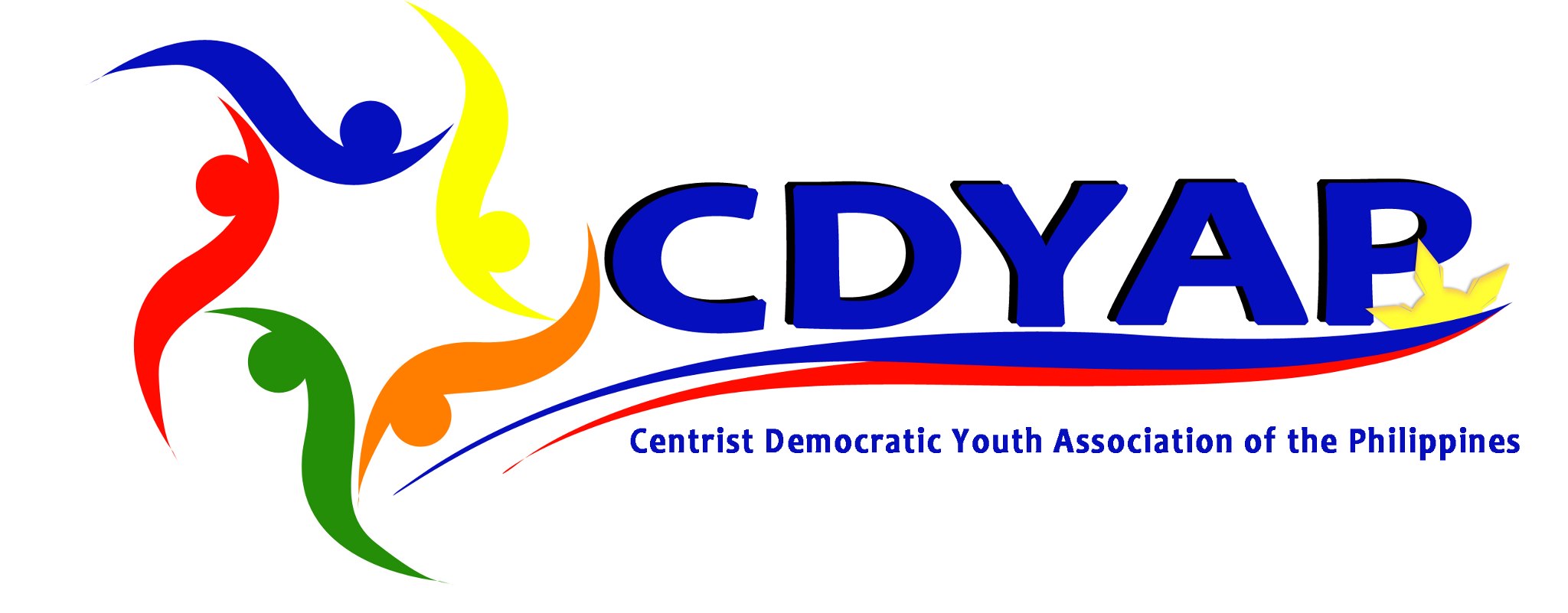 Centrist Democratic Youth Association of the Membership FormAll members of the Centrist Democratic Youth Association of the Philippines (CDYAP) are required to complete this membership form and return in MS Word format via email to _____________ or by hand to _______________ or the person acting on his/her behalf. Please indicate your payment method.SECTION 1: MEMBER’S ADDRESSSECTION 2: MEMBER’S PERSONAL INFORMATIONSECTION 3: MEMBER’S CONTACT INFORMATIONSECTION 4: MEMBERSHIP TYPE AND PAYMENT DETAILSSECTION 5: OTHER INFORMATIONSECTION 6: DECLARATIONThe information provided above will also be used to keep you informed about the Centrist Democratic Youth Association of the  – Region _’s events in future.  REGION: REGION: PROVINCE:PROVINCE:DISTRICT:DISTRICT:MUN./CITY:MUN./CITY:MUN./CITY:BRGY:BRGY:BRGY:HOUSE #:ST.:ST.:ST.:ST.:POSTAL CODE:CURRENT ADDRESS/PLACE OF ORIGIN:(In case diff. from the above)                   (House #)                         (Street)                            (Barangay)                        (City/Mun.)                         (Province)CURRENT ADDRESS/PLACE OF ORIGIN:(In case diff. from the above)                   (House #)                         (Street)                            (Barangay)                        (City/Mun.)                         (Province)CURRENT ADDRESS/PLACE OF ORIGIN:(In case diff. from the above)                   (House #)                         (Street)                            (Barangay)                        (City/Mun.)                         (Province)CURRENT ADDRESS/PLACE OF ORIGIN:(In case diff. from the above)                   (House #)                         (Street)                            (Barangay)                        (City/Mun.)                         (Province)CURRENT ADDRESS/PLACE OF ORIGIN:(In case diff. from the above)                   (House #)                         (Street)                            (Barangay)                        (City/Mun.)                         (Province)CURRENT ADDRESS/PLACE OF ORIGIN:(In case diff. from the above)                   (House #)                         (Street)                            (Barangay)                        (City/Mun.)                         (Province)TITLE Mr.           Mrs.           Miss           Ms.             Other, specify: Mr.           Mrs.           Miss           Ms.             Other, specify:LAST NAME:                                                                               FIRST NAME:                                                                                                            MI:LAST NAME:                                                                               FIRST NAME:                                                                                                            MI:LAST NAME:                                                                               FIRST NAME:                                                                                                            MI:GENDER:         MALE                  FEMALE                   LGBT                                                                                                                             GENDER:         MALE                  FEMALE                   LGBT                                                                                                                             BIRTHDATE (MM-DD-YYYY):AREA CODE:MOBILE #:LANDLINE #:PRIMARY EMAIL:MOBILE #:FACEBOOK EMAIL:MEMBERSHIP TYPEDESCRIPTIONDESCRIPTIONDESCRIPTIONMEMBERSHIP DUESPlease CheckCORECore membership is open for all those interested and who are willing to pay the membership fee, abide by the party ideology, principles and guidelines and can actively participate in the party’s endeavors.Core membership is open for all those interested and who are willing to pay the membership fee, abide by the party ideology, principles and guidelines and can actively participate in the party’s endeavors.Core membership is open for all those interested and who are willing to pay the membership fee, abide by the party ideology, principles and guidelines and can actively participate in the party’s endeavors.PHP 100.00PAYMENT METHOD  Cash   Cheque     Other:  Cash   Cheque     Other:AMOUNT OF PAYMENT: AMOUNT OF PAYMENT: AMOUNT OF PAYMENT: AR/OR NUMBER:AR/OR NUMBER:DATE OF PAYMENT:DATE OF PAYMENT:DATE OF PAYMENT:DATE OF PAYMENT:EDUCATIONAL ATTAINMENT:       ELEMENTARY                            SECONDARY                                    UNDERGRADUATE                                     GRADUATE OCCUPATION /JOB TITLE: AFFILIATION: ADDRESS OF AFFILIATED INSTITUTION/ORGANIZATION: CONTACT INFORMATION OF AFFILIATED INSTITUTION/ORGANIZATION: AREAS OF PROFESSIONAL INTERESTS: I promise that I am willing and able to support the objectives and to abide by the rules and regulations of the Centrist Democratic Youth Association of the  (CDYAP) as set out in its Constitution and By Laws.I promise that I am willing and able to support the objectives and to abide by the rules and regulations of the Centrist Democratic Youth Association of the  (CDYAP) as set out in its Constitution and By Laws.I promise that I am willing and able to support the objectives and to abide by the rules and regulations of the Centrist Democratic Youth Association of the  (CDYAP) as set out in its Constitution and By Laws.SIGNED (and write name here)DATE: